■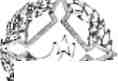 GOVERNO DO ESTADO DE RONDÔNIAGOVERNADORIADECRETO N° 1937DE15DE03 DE 1984O GOVERNADOR DO ESTADO DE RONDÔNIA, nouso de suas atribuições legais, concede afastamento ao  servidorJOÃO WILSON DE ALMEIDA GONDIM, para deslocar-se à cidade doRio de Janeiro-RJ, no período de 16 a 21 de março de 1984, a serviço do Governo do Estado.Porto Velho, 15 de março de 1984.JANILENE VASCONCELOS DE MELO GOVERNADORA  EM EXERCÍCIO